Ansøgning om screening af projekt for forlængelse af perroner på Horsens StationBilag 5Beskyttelsesinteresser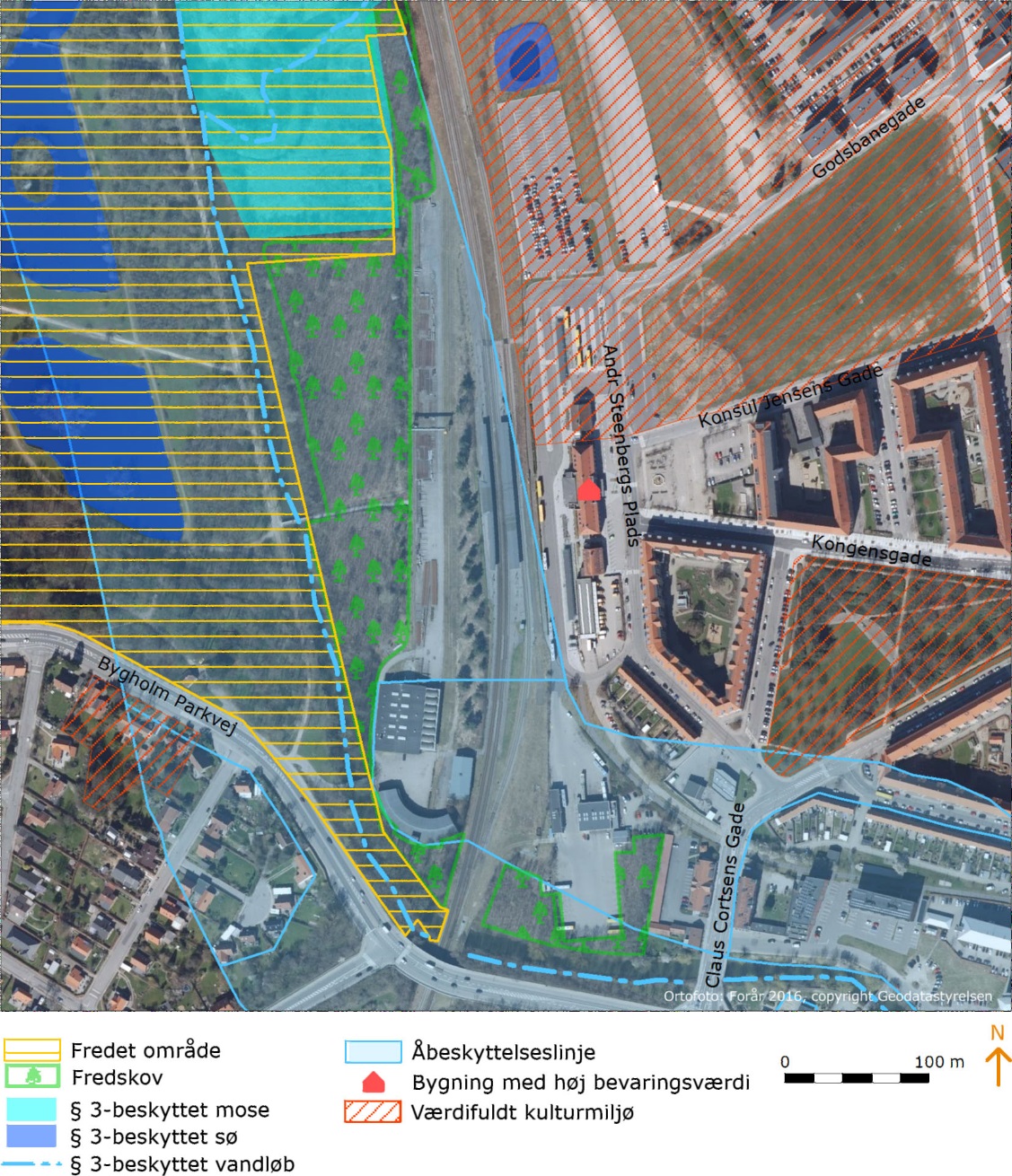 